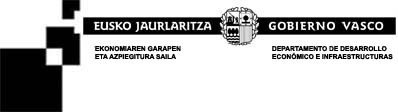 HAZITEK 2021………………………………………………jaun/andreak, ………………….. NAN zenbakia   duenak,   ………………………………………….   enpresaren   izenean (IFZ:   …………………)   eta   ordezkaritzan,   eta   haren   lege-ordezkari   gisa,…………………. (e)an indarrean dagoen notario-ahalordea duelarikPROIEKTUAREN LIDER GISA ESKATZEN DU:Jarraian   deskribatutako   proiektua,   enpresa   I+G  bultzatzeko   –  HAZITEK- programari atxikitzea, non enpresa hauek parte hartzen baitute:Proiektuaren datuen laburpenaAkronimoa / Titulua:……………………-………………………………………………………………………………………………………………………………………………………………………………………………………………………………………………Parte-hartzaileak:IFZ 	Erakundea 	Eginkizuna 	Aurkeztutako zenbatekoaGUZTIRAAtxikitako dokumentuakDokumentua 1.pdf Dokumentua 2.pdf Dokumentua 3.pdf Dokumentua 4.pdf Dokumentua 5.pdf Dokumentua 6.pdfNire ziurtagiri elektronikoz sinatua: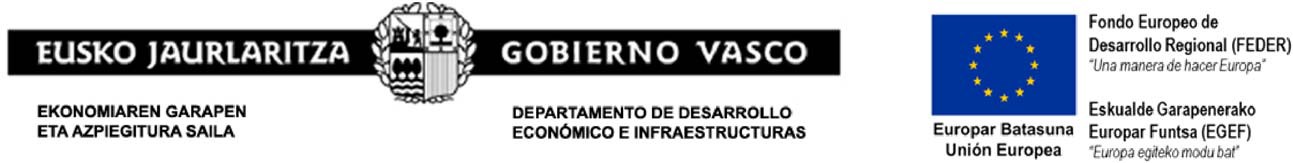 HAZITEK 2021ESKAERA (liderrak aurkeztu beharrekoa)IMPRESO TC-1Jn./Andreak:	NAN/AIZ: Honako honen ordezkaritzanErakundea:IFZ:	Industria Erregistroko zk.:Bizi denakJarduera sektore honen barruan sartzen denak: EJSN:	/Zein klusterren barruan dagoen:	/Harremanetarako pertsona:Telefonoa:	Faxa:	E-maila:PROIEKTUAREN LIDER DEN ALDETIK HAUXE ESKATZEN DU:Jarraian azalduta dagoen HAZITEK - Lehiakortasun arloko I+G-ko proiektuak programari atxikitzea, non hemen zerrendatzen diren enpresek parte hartzen baituteAkronimoa / Titulua: Parte-hartzaileak:4tik 1 orrialdeaHAZITEK 2021PROIEKTUAN PARTE HARTZEA(parte-hartzaile guztiek bete beharrekoa, liderrak barne)IMPRESO TC-2Jn./Andreak:Honako honen ordezkaritzanErakundea: IFZ:Bizi denakNAN/AIZ:Industria Erregistroko zk.:Jarduera sektore honen barruan sartzen denak: EJSN:	/Zein klusterren barruan dagoen:	/Harremanetarako pertsona:Telefonoa:	Faxa:	E-maila: Zein udalerritan gauzatzen den jarduera subentzionagarria: -AITORTZEN DU:HAZITEK - Lehiakortasun arloko I+G-ko proiektuak programan parte hartzen duelaAkronimoa / Titulua: Proiektuaren liderra:Aurrekontua €-tan bereizirik:X		BAIMENA EMATEN DIOT Eusko Jaurlaritzako Ekonomiaren  garapeneta eta azpiegitura sailari edota dagokion lurralde bulegoari zuzenean edota SPRI S.A. eska diezaien zerga arazoetan eskumena duten organoei nire ordezkatuak zerga betebeharrak eta gizarte-segurantza bete dituelaegiaztatzen  duen  agiria,  beti  ere  Euskal  Autonomia  Erkidegoko  Aurrekontu  Orokorretatik  dirulaguntzak  jasotzen  dituzten  onuradunen  zergen betepenaren egiaztapenari buruzko 1991ko urriaren 7ko Aginduan eta ondoren egindako eguneratzeetan ezartzen denaren arabera.X		Ondorio Fiskaletarako  Kalifikazio Txosten Teknikoa JASO NAHI DUT eta SPRI, S.A.ri BAIMENA EMATEN DIOT jaso duen informazioa eman dezan kasuan kasuko Foru Aldundiak hala eskatuz gero.4tik 2 orrialdeaHAZITEK 2021ERANTSI DIREN ENPRESAREN DATUAKIMPRESO  TC-4JARDUERAREN OINARRIZKO DATUAK (enpresa eskatzaileak EAEn duen kokapenari buruzkoak) Enpresa:Badakizu aukera duzula beste erakunde batzuetan laguntzak eskatzeko?Bai	Ez4tik 3 orrialdeaHAZITEK 2021LANKIDETZA HITZARMENA………………………………………………. jn./and., …………………………………………….. (IFZ: …………………………………..)  ordezkatuz eta haren izenean, ………………………………..  kargua eta indarrean dagoen ………………………………. notarioaren ahalordea izanik.4tik 4 orrialdeaHAZITEK 2021ESKAERA (liderrak aurkeztu beharrekoa)IMPRESO TC-1Jn./Andreak:	NAN/AIZ: Honako honen ordezkaritzanErakundea:IFZ:	Industria Erregistroko zk.:Bizi denakJarduera sektore honen barruan sartzen denak: EJSN:	/Zein klusterren barruan dagoen:	/Harremanetarako pertsona:Telefonoa:	Faxa:	E-maila:PROIEKTUAREN LIDER DEN ALDETIK HAUXE ESKATZEN DU:Jarraian azalduta dagoen HAZITEK - Sektore estrategikoetako I+G-ko proiektuak programari atxikitzea, non hemen zerrendatzen diren enpresek parte hartzen baituteAkronimoa / Titulua: Parte-hartzaileak:4tik 1 orrialdeaHAZITEK 2021PROIEKTUAN PARTE HARTZEA(parte-hartzaile guztiek bete beharrekoa, liderrak barne)IMPRESO TC-2Jn./Andreak:Honako honen ordezkaritzanErakundea: IFZ:Bizi denakNAN/AIZ:Industria Erregistroko zk.:Jarduera sektore honen barruan sartzen denak: EJSN:	/Zein klusterren barruan dagoen:	/Harremanetarako pertsona:Telefonoa:	Faxa:	E-maila: Zein udalerritan gauzatzen den jarduera subentzionagarria: -AITORTZEN DU:HAZITEK - Sektore estrategikoetako I+G-ko proiektuak programan parte hartzen duelaAkronimoa / Titulua: Proiektuaren liderra:Aurrekontua €-tan bereizirik:X		BAIMENA EMATEN DIOT Eusko Jaurlaritzako Ekonomiaren  garapeneta eta azpiegitura sailari edota dagokion lurralde bulegoari zuzenean edota SPRI S.A. eska diezaien zerga arazoetan eskumena duten organoei nire ordezkatuak zerga betebeharrak eta gizarte-segurantza bete dituelaegiaztatzen  duen  agiria,  beti  ere  Euskal  Autonomia  Erkidegoko  Aurrekontu  Orokorretatik  dirulaguntzak  jasotzen  dituzten  onuradunen  zergen betepenaren egiaztapenari buruzko 1991ko urriaren 7ko Aginduan eta ondoren egindako eguneratzeetan ezartzen denaren arabera.X		Ondorio Fiskaletarako  Kalifikazio Txosten Teknikoa JASO NAHI DUT eta SPRI, S.A.ri BAIMENA EMATEN DIOT jaso duen informazioa eman dezan kasuan kasuko Foru Aldundiak hala eskatuz gero.4tik 2 orrialdeaHAZITEK 2021ERANTSI DIREN ENPRESAREN DATUAKIMPRESO  TC-4JARDUERAREN OINARRIZKO DATUAK (enpresa eskatzaileak EAEn duen kokapenari buruzkoak) Enpresa:Badakizu aukera duzula beste erakunde batzuetan laguntzak eskatzeko?Bai	Ez4tik 3 orrialdeaHAZITEK 2021LANKIDETZA HITZARMENA………………………………………………. jn./and., …………………………………………….. (IFZ: …………………………………..)  ordezkatuz eta haren izenean, ………………………………..  kargua eta indarrean dagoen ………………………………. notarioaren ahalordea izanik.4tik 4 orrialdeaUdalerria:/P.K.:Kalea:Telefonoa:Faxa:IFZErakundea:Parte-hartzea €-tanEginkizunaGuztizkoak:Guztizkoak:Udalerria:/P.K.:Kalea:Telefonoa:Faxa:angileen zuzeneko kostuakZTIES Azpikont.Beste azpikontra.InbertsioakGastuakZeharkako kostuakGuztira20192020Enpresaren plantilla guztira0 Gizonak 0 Emakumeak0 Gizonak 0 EmakumeakFakturazio zifraBalantzeaEsportazioaren ehunekoaI+G Plantilla guztira0 Gizonak 0 Emakumeak0 Gizonak 0 EmakumeakInbertsioa I+GnInbertsioa berrikuntzanI+Gn eginiko gastua guztiraBerrikuntzan egindako gastua guztiraPatente berekien kopuruaEnpresa HANDIEN partaidetza %:((plantillan 250 langile edo gehiago dituzten enpresak EDO 50 milioi euro baino gehiagoko negozio bolumena ETA 43 milioi euro baino gehiagoko balantze orokorra duten enpresak).Enpresa ERTAINEN partaidetza %:((plantillan 50 eta 249 langile bitarte dituzten enpresak EDO 10 milioi euro baino gehiagoko eta 50 milioi euroko edo gutxiagoko negozio bolumena ETA 10 milioi euro baino gehiagoko eta 43 milioi euroko edo gutxiagoko balantze orokorra duten enpresak).PROIEKTUAREN DATUAKPROIEKTUAREN DATUAKPROIEKTUAREN DATUAKLAGUNTZA PROGRAMAESPEDIENTEAAKRONIMOAPROIEKTUAREN EDO JARDUERAREN AZALPENAPROIEKTUAREN EDO JARDUERAREN AZALPENAPROIEKTUAREN EDO JARDUERAREN AZALPENAPARTZUERGOAK EMAITZEN USTIAPENERAKO ADOSTUTAKO BALDINTZAKPARTZUERGOAK EMAITZEN USTIAPENERAKO ADOSTUTAKO BALDINTZAKPARTZUERGOAK EMAITZEN USTIAPENERAKO ADOSTUTAKO BALDINTZAKUdalerria:/P.K.:Kalea:Telefonoa:Faxa:IFZErakundea:Parte-hartzea €-tanEginkizunaGuztizkoak:Guztizkoak:Udalerria:/P.K.:Kalea:Telefonoa:Faxa:angileen zuzeneko kostuakZTIES Azpikont.Beste azpikontra.InbertsioakGastuakZeharkako kostuakGuztira20192020Enpresaren plantilla guztira0 Gizonak 0 Emakumeak0 Gizonak 0 EmakumeakFakturazio zifraBalantzeaEsportazioaren ehunekoaI+G Plantilla guztira0 Gizonak 0 Emakumeak0 Gizonak 0 EmakumeakInbertsioa I+GnInbertsioa berrikuntzanI+Gn eginiko gastua guztiraBerrikuntzan egindako gastua guztiraPatente berekien kopuruaEnpresa HANDIEN partaidetza %:((plantillan 250 langile edo gehiago dituzten enpresak EDO 50 milioi euro baino gehiagoko negozio bolumena ETA 43 milioi euro baino gehiagoko balantze orokorra duten enpresak).Enpresa ERTAINEN partaidetza %:((plantillan 50 eta 249 langile bitarte dituzten enpresak EDO 10 milioi euro baino gehiagoko eta 50 milioi euroko edo gutxiagoko negozio bolumena ETA 10 milioi euro baino gehiagoko eta 43 milioi euroko edo gutxiagoko balantze orokorra duten enpresak).PROIEKTUAREN DATUAKPROIEKTUAREN DATUAKPROIEKTUAREN DATUAKLAGUNTZA PROGRAMAESPEDIENTEAAKRONIMOAPROIEKTUAREN EDO JARDUERAREN AZALPENAPROIEKTUAREN EDO JARDUERAREN AZALPENAPROIEKTUAREN EDO JARDUERAREN AZALPENAPARTZUERGOAK EMAITZEN USTIAPENERAKO ADOSTUTAKO BALDINTZAKPARTZUERGOAK EMAITZEN USTIAPENERAKO ADOSTUTAKO BALDINTZAKPARTZUERGOAK EMAITZEN USTIAPENERAKO ADOSTUTAKO BALDINTZAK